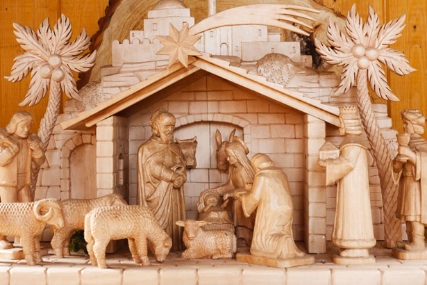 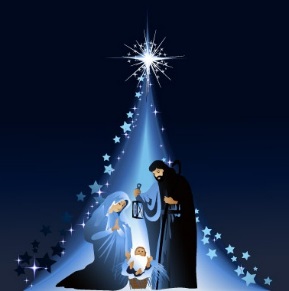 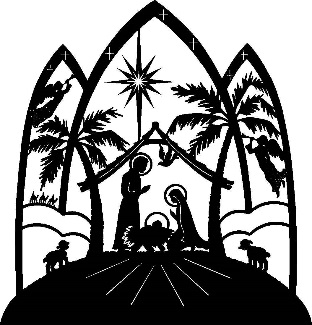 Christmas Masses Booking FormTo help us plan our Christmas Masses in line with Covid-19 precautions we are asking everyone attending to book a place at Mass.There will be 4 Masses on Christmas Eve and Christmas Day. Please indicate which Mass you wish to attend, 1 for first preference, 2 for second preference and so on, and the number in your household group. Only single households or support bubbles will be able to sit together under current rules.Signed ………………………………………………………….Date ……………………………………………………………...Please save the form with your details and return by email to:-admin@stjosephsrcchurchstockport.org.ukThe data contained on this formed will only be used to contact you regarding your choice of Mass and for NHS track and trace purposes. It will be destroyed 21 days from the Mass you attend to comply with GDPR.Mass date and Time        PreferenceNumber in Household GroupThursday 24th December 2020 5pm Vigil        Thursday 24th December 2020 8pm VigilFriday 25th December 2020 9-30 amFriday 25th December 2020 11-30amNameAddressTelephone NumberEmail